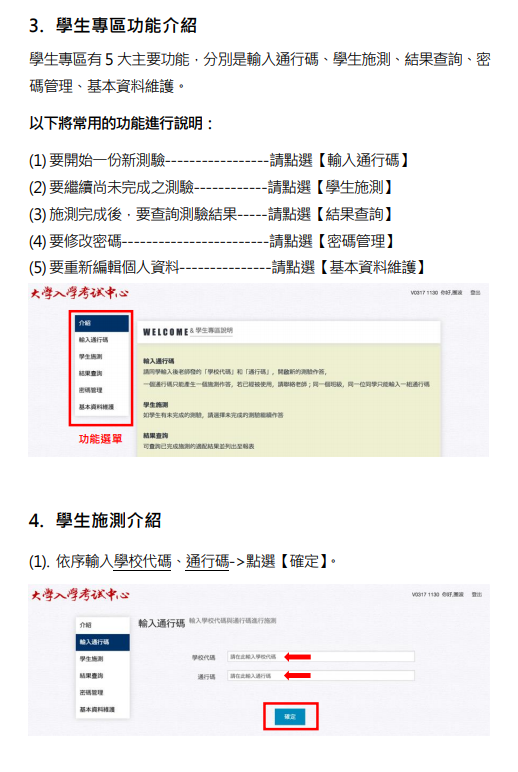 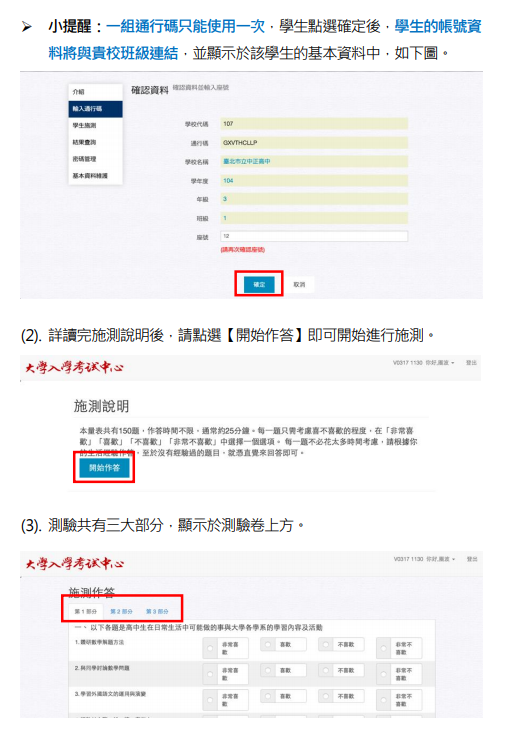 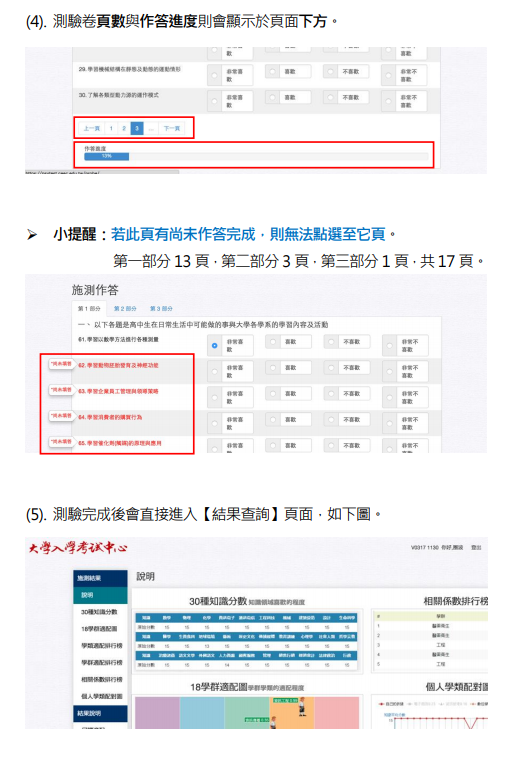 高三學系探索量表施測說明：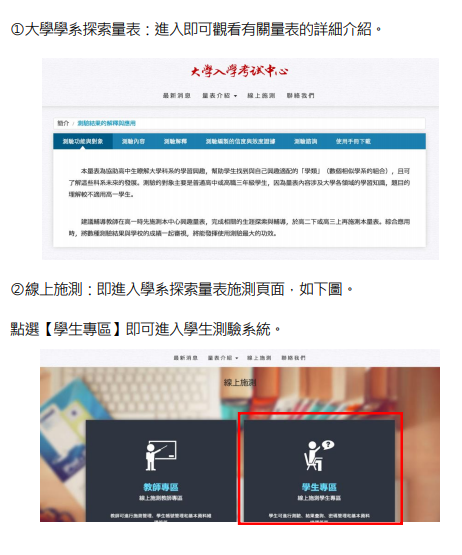 (1) 學系探索量表今年改為全面線上施測， 13個班級配合科技課（9/10~9/14）於電腦教室施測，5個班級使用9/12(三)第七節課程至電腦教室與語言教室施測。(2) 9/12當天305、306兩班使用電腦教室，307、318兩班使用語言教室，317班因人數最少至輔導室使用平板電腦施測，其餘班級使用該週科技課課堂。(3) 高三各班同學請向輔導股長索取個人測驗通行碼並妥善保管，準時出席安排的時間地點。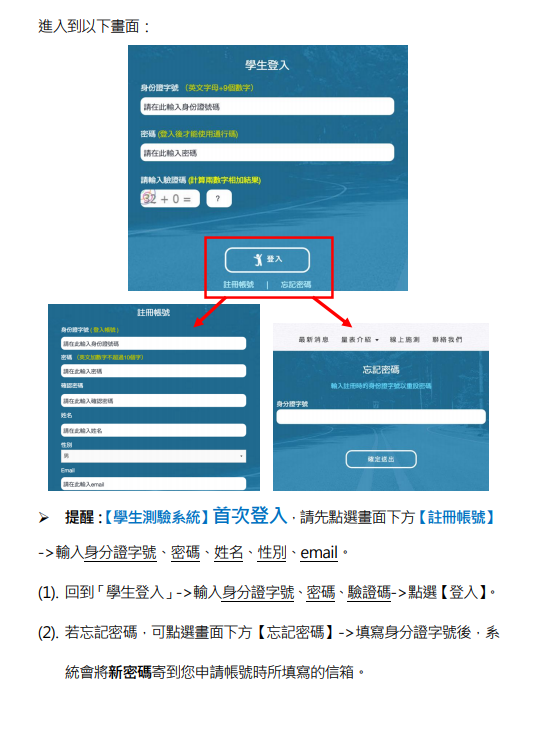 (4) 測驗為線上填答，不限時間，可在有網路及電腦設備處完成測驗。同學請在指定日期內完成測驗，未完成者將通知至輔導室完成測驗。施測準備：上網搜尋學系探索量表或至網址https://psytest.ceec.edu.tw/probe/登入學生專區並註冊帳號登入並開始測驗注意事項註冊時請確認資料無誤，密碼修改將寄至同學填寫的信箱，學校無法查詢。通行碼僅供個人使用，登入時請確認通行碼與座號無誤。